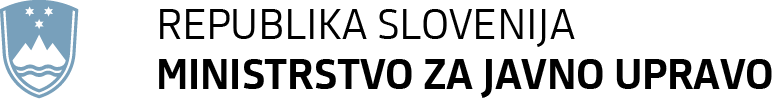 Tržaška cesta 21, 1000 Ljubljana	T: 01 478 83 30	F: 01 478 83 31	E: gp.mju@gov.si	www.mju.gov.si Številka:	1100-101/2022/85Datum:		23. 12. 2022Zadeva: 	Obvestilo o končanem javnem natečaju Obveščamo, da je bil na javnem natečaju za zasedbo prostega uradniškega delovnega mesta višji svetovalec (šifra DM: 59610) v Službi za mednarodno sodelovanje, za nedoločen čas, polnim delovnim časom, s 6-mesečnim poskusnim delom, ki je bil dne 25. 8. 2022 objavljen na osrednjem spletnem mestu državne uprave GOV.SI in na Zavodu RS za zaposlovanje, izbran kandidat.Neizbrani kandidati imajo pravico do vpogleda v vse podatke, ki jih je izbrani kandidat navedel v svoji prijavi in dokazujejo izpolnjevanje natečajnih pogojev in v gradiva izbirnega postopka.Kandidati lahko zaprosilo za vpogled v podatke izbirnega postopka, z navedbo številke zadeve, pošljejo na e-naslov: gp.mju@gov.si.S spoštovanjem,Poslano:spletna stran GOV.SI,zbirka dok. gradiva.po pooblastilu, št. 1004-49/2022/13 z dne 1. 9. 2022                                                                   Žarko Bogunovićv. d. generalnega sekretarja